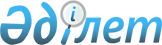 О предоставлении в 2014 году мер социальной поддержки специалистам в области здравоохранения, образования, социального обеспечения, культуры, спорта и агропромышленного комплекса, прибывшим для работы и проживания в сельские населенные пункты Катон-Карагайского района
					
			Утративший силу
			
			
		
					Решение Катон-Карагайского районного маслихата Восточно-Казахстанской области от 04 марта 2014 года N 21/147-V. Зарегистрировано Департаментом юстиции Восточно-Казахстанской области 27 марта 2014 года N 3208. Утратило силу (письмо Катон-Карагайского районного маслихата Восточно-Казахстанской области от 25 декабря 2014 года № 272)      Сноска. Утратило силу (письмо Катон-Карагайского районного маслихата Восточно-Казахстанской области от 25.12.2014 № 272).

      Примечание РЦПИ.

      В тексте документа сохранена пунктуация и орфография оригинала.

      Сноска. Заголовок - в редакции решения Катон-Карагайского районного маслихата Восточно-Казахстанской области от 28.10.2014 № 27/200-V (вводится в действие по истечении десяти календарных дней после дня его первого официального опубликования).

      В соответствии с подпунктом 15) пункта 1 статьи 6 Закона Республики Казахстан от 23 января 2001 года «О местном государственном управлении и самоуправлении в Республике Казахстан», подпунктом 4) пункта 3 статьи 7, пунктом 8 статьи 18 Закона Республики Казахстан от 8 июля 2005 года «О государственном регулировании развития агропромышленного комплекса и сельских территорий», пунктом 2 постановления Правительства Республики Казахстан от 18 февраля 2009 года №183 «Об утверждении размеров и Правил предоставления мер социальной поддержки специалистам здравоохранения, образования, социального обеспечения, культуры, спорта и ветеринарии прибывшим для работы и проживания в сельские населенные пункты» Катон-Карагайский районный маслихат РЕШИЛ:

      1.  Предоставить в 2014 году меры социальной поддержки специалистам в области здравоохранения, образования, социального обеспечения, культуры, спорта и агропромышленного комплекса, прибывшим для работы и проживания в сельские населенные пункты района, в виде подъемного пособия, в сумме равной семидесятикратному месячному расчетному показателю и бюджетного кредита для приобретения или строительства жилья в сумме, не превышающей одну тысячу пятисоткратного размера месячного расчетного показателя.
      Сноска. Пункт 1 - в редакции решения Катон-Карагайского районного маслихата Восточно-Казахстанской области от 28.10.2014 № 27/200-V (вводится в действие по истечении десяти календарных дней после дня его первого официального опубликования).

      2.  Настоящее решение вводится в действие по истечении десяти календарных дней после дня его первого официального опубликования.



					© 2012. РГП на ПХВ «Институт законодательства и правовой информации Республики Казахстан» Министерства юстиции Республики Казахстан
				
      Председатель сессии

Р. Ускембаев

      Секретарь районного маслихата

Д. Бралинов
